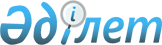 Об установлении квоты рабочих мест для лиц, состоящих на учете службы пробации уголовно-исполнительной инспекции, а также лиц, освобожденных из мест лишения свободы и несовершеннолетних выпускников интернатных организаций
					
			Утративший силу
			
			
		
					Постановление акимата Кызылжарского района Северо-Казахстанской области от 19 августа 2013 года N 343. Зарегистрировано Департаментом юстиции Северо-Казахстанской области 6 сентября 2013 года N 2350. Утратило силу постановлением акимата Кызылжарского района Северо-Казахстанской области от 5 января 2015 года N 01      Сноска. Утратило силу постановлением акимата Кызылжарского района Северо-Казахстанской области от 05.01.2015 N 01 (вводится в действие со дня его подписания).

      В соответствии с подпунктом 14) пункта 1 статьи 31 Закона Республики Казахстан от 23 января 2001 года "О местном государственном управлении и самоуправлении в Республики Казахстан", подпунктами 5-5) и 5-6) статьи 7 Закона Республики Казахстан от 23 января 2001 года "О занятости населения", в целях социальной защиты и обеспечения занятости лиц, состоящих на учете службы пробации уголовно-исполнительной инспекции, а также лиц, освобожденных из мест лишения свободы и несовершеннолетних выпускников интернатных организаций, акимат Кызылжарского района Северо-Казахстанской области ПОСТАНОВЛЯЕТ:

      1. Установить квоту рабочих мест для лиц, состоящих на учете службы пробации уголовно-исполнительной инспекции, а также лиц, освобожденных из мест лишения свободы и несовершеннолетних выпускников интернатных организаций по району в размере 1,5 процента от общей численности рабочих мест.

      2. Государственному учреждению "Отдел занятости и социальных программ Кызылжарского района" обеспечить направление на работу обратившихся лиц, состоящих на учете службы пробации уголовно-исполнительной инспекции, а также лиц, освобожденных из мест лишения свободы и несовершеннолетних выпускников интернатных организаций.

      3. Контроль за исполнением настоящего постановления возложить на заместителя акима Кызылжарского района Северо-Казахстанской области Жумабаеву М.М.

      4. Настоящее постановление вводится в действие по истечении десяти календарных дней после дня его первого официального опубликования.


					© 2012. РГП на ПХВ «Институт законодательства и правовой информации Республики Казахстан» Министерства юстиции Республики Казахстан
				
      Аким Кызылжарского района 
Северо-Казахстанской области

Е. Каменов
